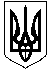   УКРАЇНА МАЛИНСЬКА МІСЬКА РАДАЖИТОМИРСЬКОЇ ОБЛАСТІР І Ш Е Н Н ямалинської МІСЬКОЇ ради(               сесія восьмого скликання)від                2022 року №  Про припинення права користування,надання в оренду земельних ділянок, розташованих у м. МалиніРозглянувши заяви громадян, керуючись ст. 10, 26  Закону України «Про місцеве самоврядування в Україні», Земельним кодексом України, законами України «Про землеустрій», «Про оренду землі», «Про внесення змін до деяких законодавчих актів України щодо сприяння будівництву», «Про Державний земельний кадастр», «Про державну реєстрацію речових прав на нерухоме майно та їх обтяжень», постановою Кабінету Міністрів України від 7 липня 2021 р. №690 «Про затвердження Порядку присвоєння адрес об’єктам будівництва, об’єктам нерухомого майна», постановою Кабінету Міністрів України від 25.12.2015 №1127 «Про державну реєстрацію речових прав на нерухоме майно та їх обтяжень», міська рада1. Затвердити технічну документацію із землеустрою щодо встановлення (відновлення) меж земельної ділянки в натурі (на місцевості) для будівництва і обслуговування житлового будинку, господарських будівель і споруд за рахунок земель комунальної власності міської ради, укласти договір оренди на земельну ділянку та зобов’язати громадян звернутись до державного реєстратора речових прав на нерухоме майно за оформленням права оренди на земельну ділянку:1.1 ХОДАКІВСЬКІЙ Валентині Олександрівні по вул. Шевченка, 30 в                 м. Малині, загальною площею 0,0290 га (кадастровий номер 1810900000:01:002:0558) строком на 1 (один) рік, річну плату за користування  земельною ділянкою встановити в розмірі 3% від нормативної грошової оцінки земель міста Малина;1.2 ТАРАСЮК Тетяні Іванівні та КАЛЕНСЬКОМУ Віталію Володимировичу по вул. Городищанській, 90 в м. Малині, загальною площею 0,1000 га (кадастровий номер 1810900000:01:009:0069) строком на 1 (один) рік, річну плату за користування  земельною ділянкою встановити в розмірі 3% від нормативної грошової оцінки земель міста Малина;1.3 ЗАРУБІНУ Ігорю Віталійовичу по вул. Володимирській, 19 в                           м. Малині, загальною площею 0,0584 га (кадастровий номер 1810900000:01:006:0037) строком на 1 (один) рік, річну плату за користування  земельною ділянкою встановити в розмірі 3% від нормативної грошової оцінки земель міста Малина;2. Затвердити проект землеустрою щодо відведення земельної ділянки:2.1 ФОП ДЮНДАР Ісмаілу по вул. Огієнка, 53-М в м. Малині, загальною площею 0,2700 га (кадастровий номер 1810900000:01:006:0036) для розміщення та експлуатації основних, підсобних і допоміжних будівель і споруд переробної, машинобудівної та іншої промисловості за рахунок земель промисловості (землі комунальної власності Малинської міської ради), укласти договір оренди строком на  1 (один) рік, річну плату за користування земельною ділянкою встановити в розмірі 3% від нормативної грошової оцінки земель міста Малина та зобов’язати звернутись до територіального органу державної реєстрації прав на нерухоме майно за оформленням права оренди на земельну ділянку;3. Припинити договір оренди:3.1 ПрАТ «РЕЙЛ»  (договір №38/21 від 03.09.2021р.) по вул. Огієнка, 61-А в  м. Малині, загальною площею 0,4721 га (кадастровий номер 1810900000:01:006:0838) для розміщення та експлуатації основних, підсобних і допоміжних будівель і споруд переробної, машинобудівної та іншої промисловості за рахунок земель промисловості у зв’язку з договором   купівлі-продажу нежитлової будівлі;4. Доручити міському голові підписати зазначені в даному рішенні договори від імені Малинської міської ради.5. Контроль за виконанням даного рішення покласти на постійну комісію міської ради з питань земельних відносин, природокористування, планування території, будівництва, архітектури.Міський голова                                                                  Олександр СИТАЙЛОПавло ІВАНЕНКООлександр ПАРШАКОВОлександр ОСАДЧИЙ